О внесении изменений в постановление администрации муниципального района «Корткеросский» от 10 февраля 2017 года № 68 «Об утверждении стандартов осуществления внутреннего муниципального финансового контроля Управлением финансов администрации муниципального района «Корткеросский»Администрация муниципального района «Корткеросский» постановляет:1. Внести в  постановление администрации муниципального района «Корткеросский» от 10 февраля 2017 года № 68 «Об утверждении стандартов осуществления внутреннего муниципального финансового контроля Управлением финансов администрации муниципального района «Корткеросский» следующие дополнения:5) пункт 16.3. раздела 16 дополнить абзацем следующего содержания:«органы внутреннего муниципального финансового контроля направляют копии представлений и предписаний главным администраторам бюджетных средств, органам местного самоуправления, осуществляющим функции и полномочия учредителя, иным органам и организациям».6) пункт 16.6. раздела 16 дополнить абзацем следующего содержания:«по решению органа внутреннего муниципального финансового контроля срок исполнения представления, предписания органа внутреннего муниципального финансового контроля может быть продлен в порядке, но не более одного раза по обращению объекта контроля».2. Контроль за исполнением настоящего постановления оставляю за собой.3. Настоящее постановление вступает в силу со дня его принятия.	Врио руководителя администрации                                                   К.Сажин «Кöрткерöс» муниципальнöй районсаадминистрация 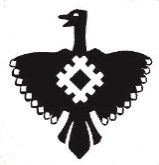 Администрация  муниципального района «Корткеросский»ШУÖМШУÖМШУÖМШУÖМПОСТАНОВЛЕНИЕ ПОСТАНОВЛЕНИЕ ПОСТАНОВЛЕНИЕ ПОСТАНОВЛЕНИЕ 01.11.201901.11.2019                                                 № 1196                                                 № 1196с.Корткерос,  Корткеросский  р-н,Республика Комис.Корткерос,  Корткеросский  р-н,Республика Комис.Корткерос,  Корткеросский  р-н,Республика Комис.Корткерос,  Корткеросский  р-н,Республика Коми